Nome della Scuola: ……………………………………………………………………Città: …………………………………………………………………………………...Si chiede di partecipare alla prossima Etniade Team Cup con 1 squadra.Si richiede di partecipare anche con una squadra ospite: SI – NOSi dichiara di essere: scuola COMS      si □		no □scuola OLIMPICA  si □		no □Nome del docente referente   ………………………………………..…E-mail …………………………………. Tel. ……………………………………….Nome del docente accompagnatore ………………………………………………..…..E-mail ……………………………..…………………………………………………...								Il Dirigente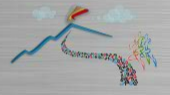  ETNIADE  TEAM  CUP Modulo di iscrizione